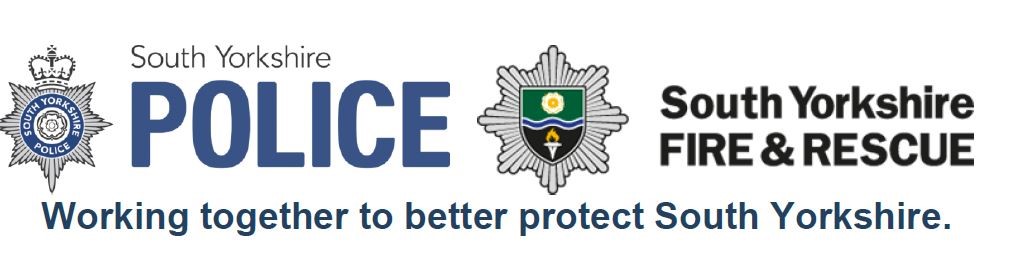 Joint Community Safety Department Plan2019 – 2020Document ControlChange ManagementContentsINTRODUCTION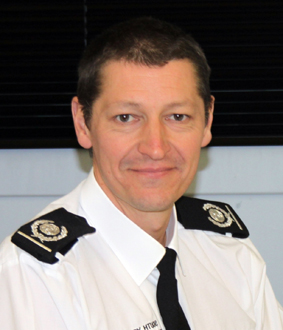 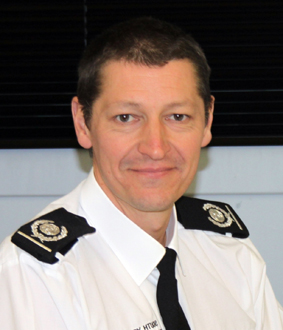 The JCSD Departmental Plan, supported by the JCSD Strategy provides an overview of the Department to inform both our workforce and those that we serve in our communities.DEPARTMENT AIMThe Joint Community Safety Department (JCSD) will collaboratively provide an efficient and effective approach to prevention and early intervention to reduce vulnerability and demand, keeping the communities of South Yorkshire safe.DEPARTMENT OBJECTIVESEffectively target resources to support the most vulnerable in communitiesThrough early intervention and targeted prevention activities the JCSD, in partnership with others, will aim to reduce the demand across both servicesDeliver a service which supports improved trust and confidence within communities2017 – 2020 IRMP The 4 priorities for Community Safety, contained within the IRMP are as follows:Target home safety visits at the most at riskExpand safe and well visits Increase engagement with young peopleCollaborate with our partnersThese 4 areas are contained within the department’s local action plan for JCSD which outlines 4 priority areas of work, which are as follows:PartnershipsPerformancePrevention and InterventionEngagementOUR LOCATIONThe Joint Community Safety department is located across South Yorkshire, with staff located at the Lifewise centre, the South Yorkshire Fire and Rescue Headquarters in Sheffield, and Fire and Police stations across the county.The Lifewise Centre: is the home for to some staff from the Joint Community Safety Department.  The centre is a partnership between South Yorkshire Police, South Yorkshire Fire and Rescue and South Yorkshire Safer Roads Partnership, which includes a life-sized film set of a small town used to deliver safety messages to the public.  The centre is located at Kea Park Close, Hellaby Industrial Estate, Rotherham, S66 8LB and the reception number is 01709 832 455.South Yorkshire Fire and Rescue Headquarters hosts staff from within the JCSD and the administration team.  The building is located in Sheffield city centre at 197 Eyre Street, Sheffield, S1 3FG and the reception number is 0114 272 7202.JOINT COMMUNITY SAFETY DEPARTMENT PREVENTION AND EARLY INTERVENTIONCrucial CrewCrucial Crew is a partnership initiative developed and delivered by South Yorkshire Police, South Yorkshire Fire and Rescue, Safer Roads Partnership, St John Ambulance, First Buses and the Magistrates in the Community.Crucial Crew is offered to every school or alternative learning provision with year 6 pupils in South Yorkshire.  The children take part in scenario-based activities designed to equip them with the skills and knowledge to make informed decisions in everyday situations.  The programme is aimed at keeping young members of the community safe, deterring them from becoming involved in criminal or antisocial behaviour and preventing them from becoming victims of crime.  To book onto Crucial Crew email crucialcrew@southyorks.pnn.police.uk or call them on 01709 832 455. Home Safety Checks (HSCs)Firefighters and Community Safety Officers carry out fire Home Safety Checks, which are targeted at the most vulnerable members of the community to provide advice on safety in the home and what to do in the event of a fire.  They also fit free smoke and heat alarms if required and provide information on how to keep them working.Booking fire Home Safety Checks is done via visiting http://www.syfire.gov.uk/safety-advice/do-your-own-safety-check/ to complete an online request form, emailing the Community Safety team at CSDAdmin@syfire.gov.uk or phoning them on 0114 253 2314.Assisted TechnologySouth Yorkshire Fire and Rescue offer sprinklers, misting equipment, smoke, heat and deaf alarms, and flame retardant equipment, in order to reduce the risk from accidental fires within the home. Registering for this equipment is done by visiting http://www.syfire.gov.uk/safety-advice/information-for-people-with-disabilities/ or contacting the hotline on 0114 253 2314.Safe & Well referral partnershipsThe Safe & Well referral partnership scheme allows partners to ensure essential safety measures are in place for their service users and make referrals for Home Safety Checks/ Safe and Well checks.  The scheme also contributes to the ongoing professional development of partner’s staff by providing fire safety training for relevant members of partner organisations.  Information about the scheme is published on the SYFR website http://www.syfire.gov.uk/safety-advice/safe-well/ and the Partnership Officer is the point of contact at pjones@syfire.gov.uk.Health & Wellbeing ActivitiesIn support of those living with and caring for those with dementia, weekly support groups and memory cafes, are held at Adwick and Cudworth fire stations. Information of all Health and Wellbeing activities are published on the website http://www.syfire.gov.uk/safety-advice/safe-well/health-and-wellbeing/ and the FCSO Health Advocate is able to provide details of the times and days of these activities at mtimmington@syfire.gov.uk.Volunteers The Community Safety Department provides and co-ordinates a variety of volunteering opportunities across South Yorkshire, to support and undertake roles not offered by SYP and SYFR. Volunteering brings benefits to each service through additional skills and resources and it enables members of the community to gain valuable and rewarding experiences.  The recruitment, vetting and induction of all volunteers for both SYP and SYFR is co-ordinated and managed by the Joint Community Safety Department. Special Constabulary Special Constables are volunteers with the same powers as regular officers and they work alongside frontline colleagues within force assisting them, and supporting the public by carrying out operations linked to individuals wanted on warrant, as well as to combat anti-social behaviour.  Special Constables are based at operational police stations and within the Operational Support Unit (OSU).They bring key benefits to the force as they often work in the communities in which they live which gives them a unique insight into the needs of the community and wider public, as well as bringing skills from their day jobs.  They are a valuable policing resource who are indistinguishable from regular officers, with the only difference being that Special Constables are not full time and must provide a minimum of 16 hours per month in support of force.Information about the roles and responsibilities of Special Constables are published on the website, along with details of public information and engagement events taking place: https://www.southyorkshire.police.uk/sign-up/to-volunteer-with-syp/to-be-a-special-constable/ South Yorkshire Fire and Rescue CadetsSelected fire stations across South Yorkshire welcome fire cadets aged between 13- 17 to learn firefighting skills and techniques, and take part in team-building days.  The Fire Cadet programme aims to educate, raise awareness and provide skills in leadership, time management and personal confidence, and is supported by a BTEC qualification.  Further information about fire cadets is published on the SYFR website:  http://www.syfire.gov.uk/young-people-and-education/fire-cadets/  South Yorkshire Police Cadets South Yorkshire Police recruits up to 65 cadets, aged between 15-17, onto their programme each year.  The Police Cadet programme completes a range of both practical and classroom based activity out at district and it aims to educate, raise awareness and provide skills in leadership, professionalism and presentations.  Cadets are given the opportunity to complete a BTEC qualification.  Further information about Police cadets is published on the SYP website: https://www.southyorkshire.police.uk/sign-up/to-volunteer-with-syp/to-be-a-cadet/Neighbourhood WatchSouth Yorkshire Police support Neighbourhood Watch schemes across South Yorkshire to provide crime prevention advice, raise awareness of emerging crime trends and send out community safety messages to reduce crime and disorder.  Further information about these are published on the SYP website https://www.southyorkshire.police.uk/find-out/news/2018/june/get-involved-in-barnsley-neighbourhood-watch-schemes/.  General information about the national neighbourhood watch is published on their website https://www.ourwatch.org.uk/ENGAGEMENT WITH CHILDREN AND YOUNG PEOPLEPrince’s Trust Team ProgrammeThe Prince’s Trust Team Programme is a twelve-week personal development programme for 16-25-year-olds to increase confidence, motivation and provide young people with the skills to move into employment, education, training, volunteering or apprenticeships.The nationally recognised qualification involves community based projects, work placements and a residential week.  The Team Programme is delivered in Barnsley, Rotherham and Sheffield and co-ordinated by SYFR.Drive for LifeThe ‘Drive for Life’ initiative invitesDrive for Life is a two hour interactive programme designed to provide information that will enable young drivers to make sensible and safe decisions when out on the roads.  It focuses on subjects such as speeding, having the correct documentation, drink and drug driving, wearing seatbelts and avoiding distractions.  Information about the programme and details of how to register for the service are published on the Safer South Yorkshire Roads Partnership website: http://sysrp.co.uk/17-24/drivers_and_passengers/ Thorne and Moorends Boxing ClubLocated at Thorne Fire Station, the Thorne and Moorends Boxing Club, Union Road, Thorne, Doncaster, DN8 5EL, runs throughout the school term.  The club, which is affiliated with the amateur boxing association, is open for children from the ages of 6-13 for juniors and 13 to any age for seniors.  Information about the boxing club and contact details for members of the community interested in taking part can be found on the Thorne and Moorends Boxing Club on Facebook.Achieving Respect and Confidence (ARC) programmeThe ARC programme aims to highlight the consequences of anti-social behaviour through an intensive multi-agency work experience course developed to instill discipline, encourage team building, increase fire safety awareness and provide young people with valuable life skills.The course is specifically aimed at young people who have offended, are at risk of offending or have been victims of crime.  For more information about the programme please contact 0114 272 7202.SCHOOLS EDUCATIONPlay it SafePlay it Safe is an animation programme designed to help deliver safety messages to young children aged between 7-8.  The animation includes safety messages on smoke alarms, fire safety in the home, escape plans, bedtime routines, how to make an emergency call, fire drills, bonfire safety, road safety, water safety and health related messages.  The interactive DVD is taken into all schools in South Yorkshire and is shown alongside a fun-packed presentation by community safety staff. Information about this safety programme can be obtained by calling the Lifewise Centre on 01709 832455.Heat of the Moment Heat of the Moment is part of a fire safety education programme, commissioned by the National Community Fire Safety Centre, which encourages young people to understand the consequences of irresponsible behaviour and take responsibility for their actions.  This programme delivered in schools across South Yorkshire is aimed at educating young people aged between 11-14 about fire safety and the dangers of arson and hoax calls.H16HWAYThe South Yorkshire Fire and Rescue road safety package ‘H16HWAY’ has been developed for Year 10 students across South Yorkshire, to provide young people with the tools and advice to help keep them as pedestrians, cyclists, scooter riders and passengers,  safe on the roads.  Further information about the package and how the service can be booked is published on the South Yorkshire Safer Roads Partnership website: http://sysrp.co.uk/home/Guns and KnivesThe Guns and Knives initiative is currently offered to all secondary schools and alternative learning centres with the main aim of equipping young people with the knowledge to understand the effect and consequences that carrying a weapon can have on themselves, their friends, their family and the wider community. COMMUNITY INITIATIVES Think FamilyThink Family is a family advice and awareness session for young people referred by parents, guardians, schools or partnerships due to them experimenting or playing with fire.  During the session, the community safety team complete a home safety check and fire safety session.Internet Safety/Social MediaAdvice on staying safe online is delivered to a variety of vulnerable groups and organisations either through the Lifewise Centre or outreach sessions.Sessions cover a range of topics from online bullying to social media security and are tailored to meet the needs of the audience.  Sessions are delivered to children, young people and adults, on a one to one basis, small groups or larger scale sessions to raise awareness of new and emerging issues.Fraud and ScamsPresentations are delivered to partners and communities to highlight the signs that may indicate a vulnerable person is a victim of fraud and is being targeted by organised crime groups.Bespoke and targeted InterventionsWorking in partnership with a number of other organisations, the Joint Community Safety Department promote community cohesion and safety within South Yorkshire.  The bespoke events and targeted interventions take place throughout the year with community groups and range from specialist intervention to education and rehabilitation.  Examples of these include working with;Newly arrived EU nationals and asylum seekers with the aim of providing them with the skills and knowledge to remain safe and integrate into the local communitiesAdults with learning or physical disabilities who live or aspire to live independently in the communitySecondary school pupils identified by their school as being at risk of becoming or already involved in crime and anti-social behaviour or those who may become a victim of crimeCommunity programmes are also provided as part of this service, examples include:Knife crime court case – crime and consequence of becoming involved in or being associated with criminal activity and how that will affect the whole familyDrug and Alcohol Awareness – the consequences on the individual, family and community as well as the risks of alcohol and drug use and how this may lead to inappropriate or risky behaviourSexual Health and Contraception – including appropriate consent and where to access support services for advice and supportPersonal Safety – fraud, scams doorstep crime, hate crimeREGIONAL WORKING(Yorkshire and Humber and National work with National Fire Chiefs Council (NFCC)Delivering an efficient and effective service is vital, we also believe there is much to be gained by working together with Fire and Rescue Services across the Region.A structural approach to regional working is in place, with SYFR supporting a number of Regional prevention workstreams, through the Yorkshire and Humber Regional Prevention Group.  In addition, the JSCD supports a number of NFCC’s committees, including Home Safety, Water, Road Safety and Safeguarding.Title of DocumentJoint Community Safety Department Plan 2019-2020Document ClassDepartment PlanDocument Owner AM Steve HelpsDocument Author GM Simon Dunker Approved ByDate Created12/2018Issue Date01/2019Current Version V1Review Period**AnnuallyNext Review Date01/2020Equality AssessmentRelated PoliciesNamePositionOrganisationVersionCommentsDateSubjectPage NoIntroduction3Department Aim3Department Objectives32017 – 2020 IRMP3Our Location4Joint Community Safety Department Prevention and Early Intervention4Engagement with Children and Young People7Schools Education8Community Initiatives9Regional Working 10